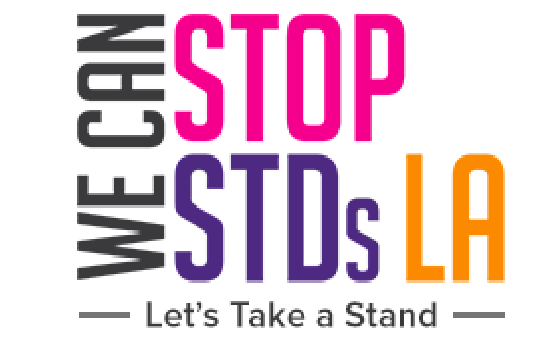                      Social Media Kit November: World Antibiotic Awareness Week (11-17) | International Survivors of Suicide Loss Day (21) | National Family Health History Day (26)Hashtags: #WorldAntibioticAwarenessWeek #InternationalSurvivorsofSuicideLossDay #National Family Health History DayORGANIZATIONS TO LIKE OR FOLLOW: Organization Instagram Handle Twitter Handle Facebook KIR-T @keepingitreal_together @kir_together C2PLA c2pla c2pla c2pla REACH LA @REACHLA @REACHLA @REACHLA The Positive Results Corporation @thepositiveresults @prc123org Black Women For Wellness @bwwla @BW4WLA @blackwomenforwellness Get Smart Before You Get Sexy @getsmartb4ugetsexy @GSB4UGS @getsmartb4ugetsexy Teen Source @teensourceorg @teensource @teensource The L.A Trust @thelatrust @thelatrust @thelatrust St. John’s Well Child @wellchildorg @wellchildorg St. John’s SLAY @stjohnsslay @stjohnsslay Planned Parenthood Los Angeles @pplapeeradvocates @pplosangeles @plannedparenthoodla The Wall Las Memorias Project @the_wall_las_memorias @thewallmemorias @thewalllasmemorias Get Prep LA @getprepla @getprepla @getprepla LA Condom @lacondom @lacondom Amaze.org @amazeorg @amazeorg @amazeparents Essential Access Health @essential_access_health @essnaccesshlth @essentialaccesshealth Int'l Planned Parenthood Fed. @ippf_global @ippf @plannedparenthood CALCASA – California Coalition Against Sexual Assault @cal_casa @calcasa @calcasa AMAAD – Arming Minorities Against Addiction & Disease @amaad_institute @amaadinstitute @amaadinstitute November 6LA Women's Taskforce 15th Treatment Summit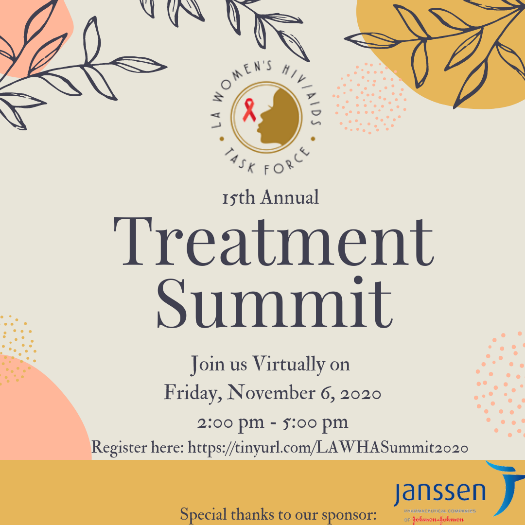 The LA Women's HIV/AIDS Taskforce now celebrates it's 15th year planning and hosting a Treatment Summit in Los Angeles County that focuses on Women living with HIV/AIDS. The summit aims to bring hope, up to date information, and community resources at its Annual Treatment Summit.November 7 2020 South LA Renaissance: Homecoming Edition!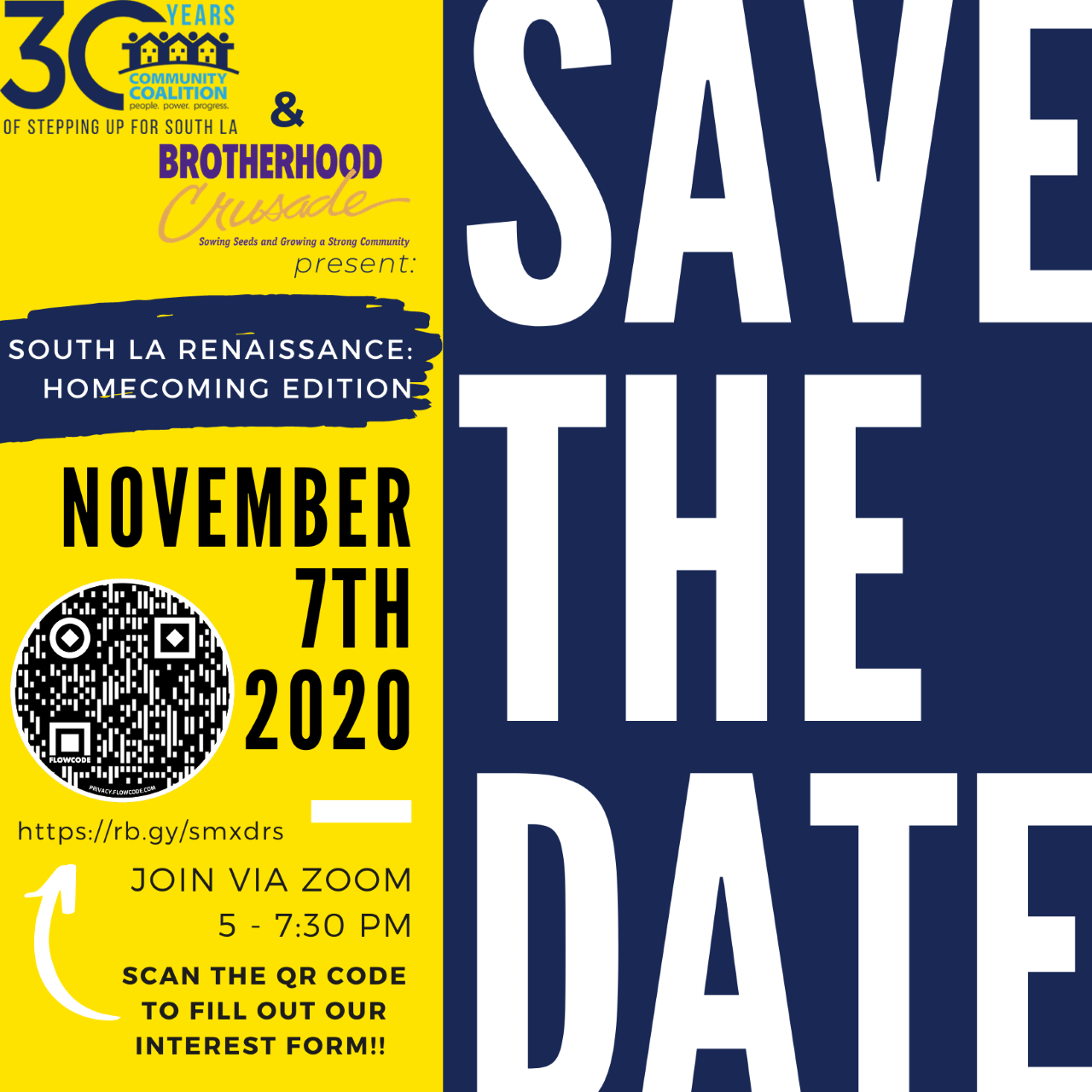 We will be bringing South LA youth together to talk about their experiences within our community and to connect them to opportunities to shape policy decisions in LAUSD and in LA county. Policy and advocacy areas include education, substance abuse prevention, wellness services, and other areas the youth identify as high priorities. Students can join our virtual event by filling out our interest form here: https://forms.gle/fzLaEM4niFD1pXcD9 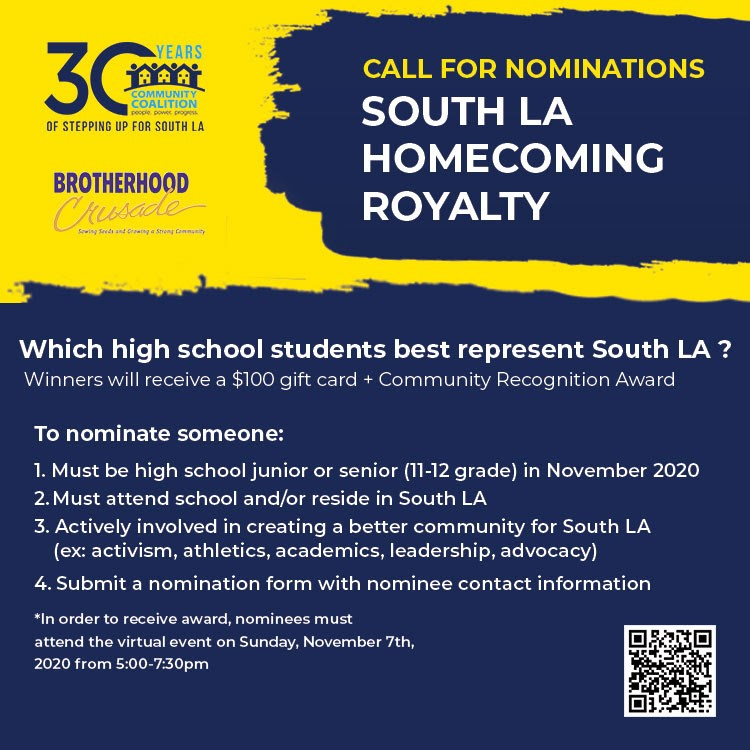 November 11-17World Antibiotic Awareness Day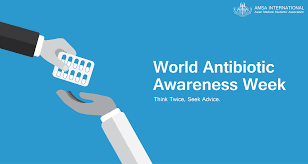 World Antibiotic Awareness Day aims to raise awareness of the seriousness of antimicrobial resistance and to encourage safety with antibiotics.November 11Post Election Forum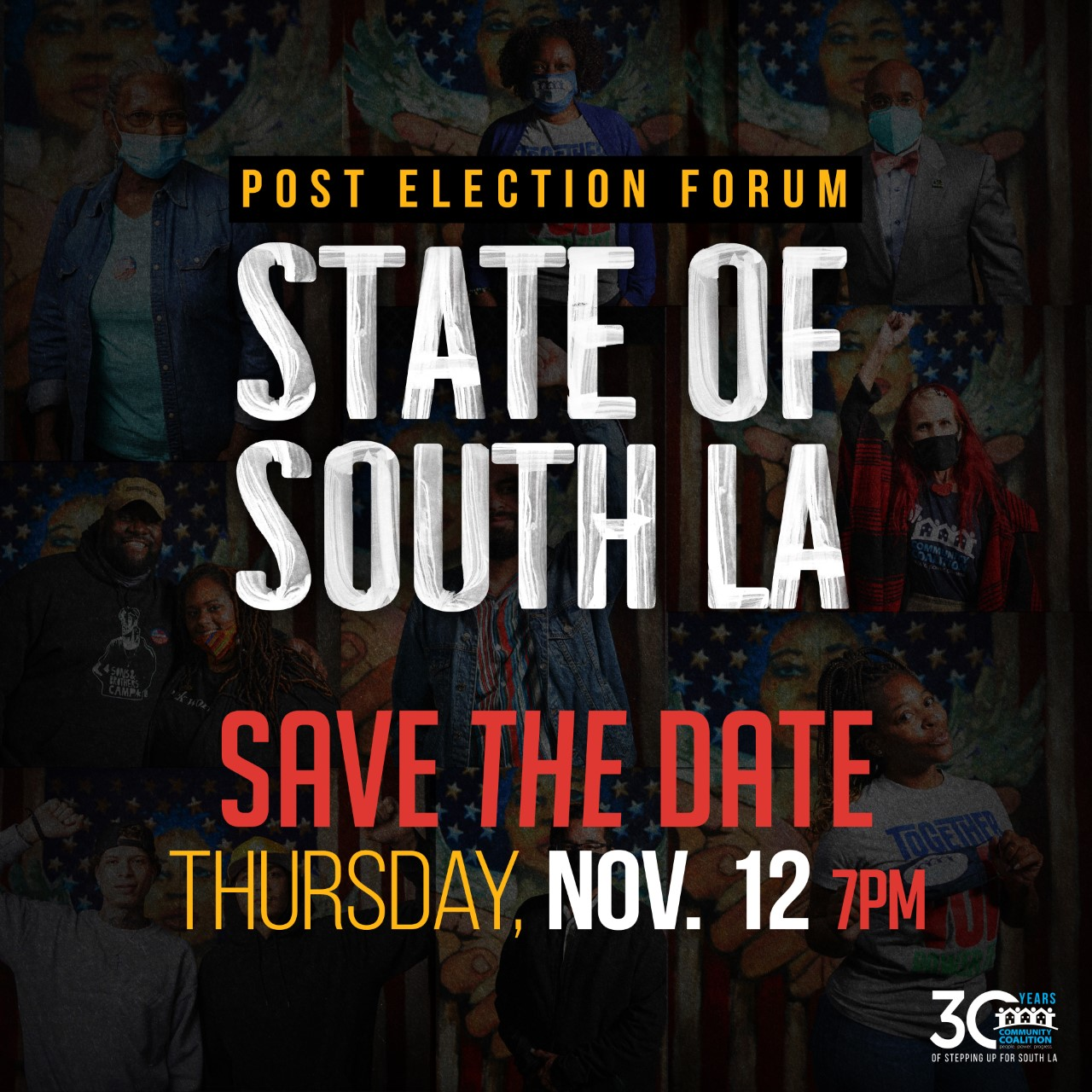 Expanding our democracy and achieving bold, structural reform isn’t about one proposition or one election. It’s about continuing to organize our communities while demonstrating our people power. Los Angeles’ newly elected leaders are stepping into distinct responsibilities and leadership roles at a critical time.https://action.cocosouthla.org/post_election_forum?utm_campaign=national_day_of_action&utm_medium=email&utm_source=cocosouthlaNovember 12ESA WebinarJoin Essential Access Health for a FREE Webinar onTeens + Telehealth:Expanding Access to Sexual + Reproductive Health Carefor California YouthThursday, November 12th2:00 PM - 3:00 PM PSThttps://us02web.zoom.us/webinar/register/WN_8CVlWJ1-QJaTTSuzNXWv9g?eType=EmailBlastContent&eId=98bb1fe6-7406-4600-a0aa-7fce99b05d97November 12Youth Community Forum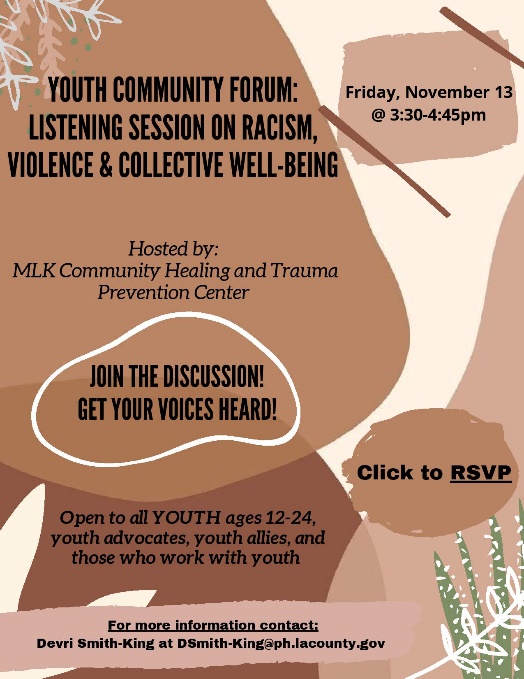 Please join us next Friday, November 13th, from 3:30-4:45pm, as we engage youth aged 12-24 in an open dialogue discussing racism, violence, and collective well-being. This listening session will guide topics for future youth community forums and is open to all youth; and youth advocates, allies, and individuals that work with you. You can register by downloading the attached flyer and clicking on RSVP or on the link below:
https://lacpublichealth.webex.com/lacpublichealth/onstage/g.php?MTID=e8940c961bcfe9b1bfae9cb0e4f49cb6fNovember 21International Survivors of Suicide Loss Day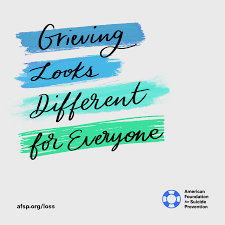 International Survivors of Suicide Loss Day is a day for family and friends of those who have died by suicide to come together and health.November 26National Family Health History Day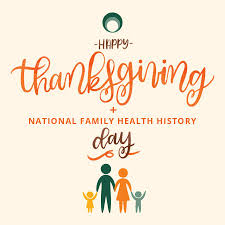 National Family Health History Day is celebrated every Thanksgiving as a way to learn about medical issues that run in your family.